geoCentric™Dedicated Task SeriesMid Back [geo-MB-DT2]Backrest5" Patented Back Height Adjustment SystemFully Upholstered Dual Curve Backrest (17”w x 19”h)ArmsOptions:4” Height Adjustable Arm [4ATAOT]3” Height Adjustable Arm [3ATAOT]SeatDual Density Molded Polyurethane FoamEight Ply Hardwood Seat Structure Seat Pan (20”w x 19”d)Tailored Upholstery on Seat Pan Options:Extra Small (17 ½”w x 15 ½d) [XSS]Small Seat (18 ½”w x 17”d) [SS]Standard Seat (20”w x 19”d) [LS]Plus Size (22”w x 19”d) [PS]Extra Long Seat (20”w x 21”d) [XLS]Energy Absorbent Memory Foam [EA]Triple Density Foam (adds ¼” to seat width & depth) [TDF]2 ½” Seat Slider (adds 1 ½” to seat height) [SSLF]Tailored Upholstery on Seat Pan [TS]Non-Tailored Seat Pan [NTS]Pneumatic Lift (Seat Height)125 mmLT Pneumatic Lift (15 ½” – 20 ½”) Options:70 mm Pneumatic Lift (15”- 17 ¾”) [70MM]80 mm Pneumatic Lift (15 ¾” – 18 ½”) [80MM]100 mm Pneumatic Lift (16 ¼”-20”) [100MM]140 mm Pneumatic Lift (17 ½”- 23 ¾”) [140MM]157 mm Pneumatic Lift (19 ¾” – 25 ½”) [157MM]200 mm Pneumatic Lift (23 ½” – 30 ¾”) Glides recommended [200MM] 267 mm Pneumatic Lift (25 ¾” – 35 ¾”) Glides recommended [267MM]Dedicated Task 2 MechanismIndependent Back Angle AdjustmentSeat Angle AdjustmentSeat HeightBase/Glides/Casters 26" Glass Reinforced Nylon Mid Profile Base 5 Dual Wheel Nylon CastersOptions:Chrome Accent Casters [CAC]Dual Wheel Urethane Casters [UC] Single Wheel Casters [SW]Single Wheel Urethane Casters [SWU]2 ¼” Glides [2G]Additional OptionsAir Lumbar [AL]Air Thoracic [AT]Adjustable Headrest [AHR]Thoracic Back Support [THB]Plastic Back Cap – Fabric [PBCMBF]20” Diameter Height Adjustable Footring (Used as a footrest on 200mm and 267mm lifts only)MeasurementsBoxed Weight / Size 42 lbs. / 6.7 cu. ft.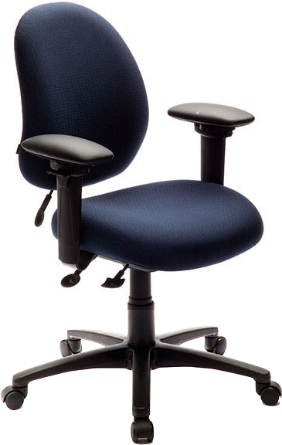 